Załącznik nr 2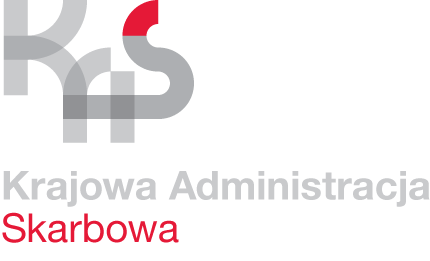 Nr postępowania: 2201-ILN-2.261.24.2020OŚWIADCZENIEo spełnieniu warunków udziału w postępowaniu nana wykonanie audytu energetycznego ex-post dla Urzędu Skarbowego w Starogardzie Gdańskim w ramach projektu pn.: „Termomodernizacja pięciu budynków użyteczności publicznej – I US w Gdyni, US w Kwidzynie, US w Pruszczu Gdańskim, 
US w Starogardzie Gdańskim, US w Tczewie” POIS.01.03.01-00-0136/16 w ramach poddziałania 1.3.1 oś priorytetowa I Zmniejszenie emisyjności gospodarki Programu Operacyjnego Infrastruktura i Środowisko 2014 – 2020.W dniu 	2020r., oświadczam (oświadczamy) *, że:posiadam uprawnienia do wykonywania określonej działalności lub czynności, jeżeli ustawy nakładają obowiązek posiadania takich uprawnień,posiadam niezbędną wiedzę i doświadczenie oraz dysponuję potencjałem technicznym i osobami zdolnymi do wykonania zamówienia,znajduję się w sytuacji ekonomicznej i finansowej zapewniającej wykonanie zamówienia.Prawdziwość powyższych danych potwierdzam własnoręcznym podpisem (potwierdzamy własnoręcznymi podpisami)*, świadom (świadomi)* odpowiedzialności karnej na podstawie art. 271 Kodeksu Karnego.……………………………………(podpis uprawnionego przedstawiciela Wykonawcy,
pieczęć imienna wraz z podpisem                             lub czytelny podpi